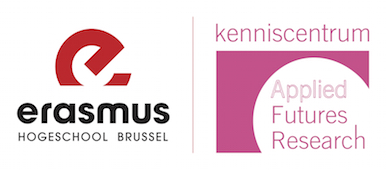 Departement Management, Media & MaatschappijZespenningenstraat 70, 1000 BrusselMethodische weergave van het onderzoeksrapport:	BURGERPARTICIPATIE IN HASSELT ANNO 2031Contact OT Toekomstonderzoeker										   Kim De Vidts (kim.de.vidts@ehb.be) Contact Stad Hasselt								           			          Luc Mercken (Luc.Mercken@hasselt.be)InhoudONDERZOEKSLOGISTIEK …………………………………………….………………………………………………………………… 3Onderzoeksovereenkomst ………………………………….……………………………………………………………………….. 3Onderzoeksdoelstellingen ……………………….………………………………………………………………………………….. 3Onderzoeksplanning …………………………………………………………………………………………………………...…… 4Onderzoeksdeelnemers ………………………………………………………………………………………………………….….. 6Onderzoeksvraag ………………………………………………………………………………………………………………....… 7Onderzoeksscope …………………………………………………………………………………………………………………… 7PROCES – PRAKTISCHE WORKSHOPS – INFORMATIE-INZAMELING ………...…………………………………………….…… 8Maatschappelijke Drijvende Krachten ……………………………………………………………………………………………... 8Hedendaagse Trends ………………………………………………………………………………………………………………. 13Hedendaagse “Gevoeligheden” ………………………………………………………………………………………………….... 16Projecties naar 2031 per toekomstkwadrant ………………………………………………………………………………………. 18VIER TOEKOMSTSCENARIO’S …………………………………………………………………………………………………….…. 35Smart City Hasselt anno 2031 ………………………………………………………………………………………………….…. 35Kapitalistisch Hasselt anno 2031……………………………………………………………………………………………….…. 36Hasseltse Technologische Revolutie anno 2031 ……………………………………………………………………………….…. 37TransitieGemeenschappen Hasselt anno 2031 …………………………………...…………………………………………….…. 38FEEDBACK & AFSTEMMING VAN DE TOEKOMSTSCENARIO’S ………………..………………………………………………. 40Terugkoppeling naar een ruimere doelgroep ………………..…………………………………………………………………….. 40Feedback & Visiedeling door de kerngroep ………………..………………………………………………..……………………. 43ONDERZOEKSLOGISTIEKONDERZOEKSOVEREENKOMSTStad Hasselt:De casepartner Stad Hasselt toonde interesse in een kort(er) parcours met een meer toegespitst onderwerp rond “Burgerparticipatie”;De casepartner Stad Hasselt verklaarde zich in eerste instantie (bevestiging op het Management Teamoverleg van 23 december 2016) akkoord met een tijdhorizon van 2031 – gebaseerd op 2 x het BBC plan (6 jaar);De casepartner Stad Hasselt kon zich vinden in een initieel kort project (November 2016 – mei 2017) met een beperkte werkgroep; met een mogelijkheid tot uitbreiding in tijd en doelgroep indien gewenst.Open Time:Het EhB-kenniscentrum Open Time wenste in samenwerking met casepartner Stad Hasselt het toekomstonderzoek “Global Business Network Scenario via Vier Quadranten” analyseren, testen en beoordelen - waarin de toepasbaarheid en toepasselijkheid van toekomstonderzoek in het gemeenschapsdomein (binnen de overheidssector) werd onderzocht. ONDERZOEKSDOELSTELLINGENBovenstaande vertrekpunten leidden tot een gezamenlijk onderzoek door Stad Hasselt en Open Time; waarbij Open Time opereerde in de rol van toekomstonderzoeker en Stad Hasselt in de rol van opdrachtgever. De mogelijke doelstellingen van het gezamenlijk onderzoek werd geformuleerd als volgt:Het creëren van 4 toekomstbeelden omtrent participatie in de stad Hasselt anno 2031;Het identificeren van factoren met een nood aan monitoring/opvolging om de gewenste toekomstbeelden van 2031 te bereiken.De uiteindelijke onderzoeksresultaten gaven de casepartner:De ervaring aan toekomstonderzoek deel te nemen, en hierdoor een innovatieve onderzoekstechniek te verkennen;Gedetailleerd inzicht in het belang van de huidige krachten (driving forces) die de gemeenschappij drijven t.o.v. participatie/deelname door (diverse) burgers;Gedetailleerd inzicht in het belang van huidige trends en sociale onzekerheden die een invloed (kunnen) hebben op het gemeenschapsbeeld;4 mogelijke toekomstbeelden zoals zich verbeeld door de participanten tijdens werksessies (narratieve scenario’s);Inzicht in de nood aan monitoring vandaag en in de nabije toekomst voor het bereiken van bepaalde gewenste toekomstbeelden in 2031 van de werkgroep.ONDERZOEKSPLANNINGBinnen de korte tijdsplanning, werd onderstaand schema nauwgezet gevolgd om te verzekeren dat de logica achter de “bouw” van de 4 toekomstscenario’s logisch en zichtbaar/voelbaar was voor de deelnemers. Vanuit het verleden en het heden, analyses en inzichten inwinnen om mogelijke toekomstbeelden te verkennen:DEELNEMERS – PARTICIPANTEN AAN HET ONDERZOEKOPEN TIME TOEKOMSTONDERZOEK ERASMUS HOGESCHOOL BRUSSEL (EHB)Kim De Vidts, toekomstonderzoeker voor case-study “Burgerparticipatie in Hasselt 2031”STAD HASSELT (kerngroep)Luc Mercken, Departementshoofd Vrije TijdMieke Moons, Departementshoofd Burger & SamenlevingKatrien Schaerlaekens, Diensthoofd Cultuur & EvenementenLeen Scheelen, Verantwoordelijke Europese projectenNancy Keuren, Participatiemedewerker – dienst Diversiteit & Internationale SolidariteitSofie Daniels, Diensthoofd CommunicatieLiesbeth Battain, Afdelingshoofd Bestuursondersteuning & SecretariaatClaudine Van Beylen, Directeur Helics – ICTMarleen Peeters, Directeur Sociale Dienst OCMWLore Motten, medewerker van Dienst CultuurWim Wieutz, stagiair dienst Diversiteit & Internationale SolidariteitNico Rutten, Communicatieverantwoordelijke Technische DienstenCaroline Steensels, Adviseur Strategische en Europese ProjectenONDERZOEKSVRAAG  Volgende (werkende) onderzoeksvraag werd bepaald in overleg met de participanten tijdens de workshops, en fungeerde als leidraad tijdens dit onderzoek:Welke factoren kunnen participatie van (diverse) burgers in de Stad Hasselt verzekeren/verhogen/beinvloeden in 2031?Deze vraagstelling werd gepositioneerd binnen een onderzoeksdomein gebaseerd op de eerste verkenning van maatschappelijk drijvende krachten.ONDERZOEKSSCOPEHet onderzoeksdomein werd georienteerd rond het Smart City Concept, waarbij economie en technologie de twee parameters vastleggen waarin toekomstscenario’s verbeeld zullen worden. De scope werd dus bepaald op en door 2 assen (2 domeinen) – binnen welke context alle besproken maatschappelijke krachten, trends, en gevoeligheden aan bod komen voor toekomstbeelden van/voor 2031.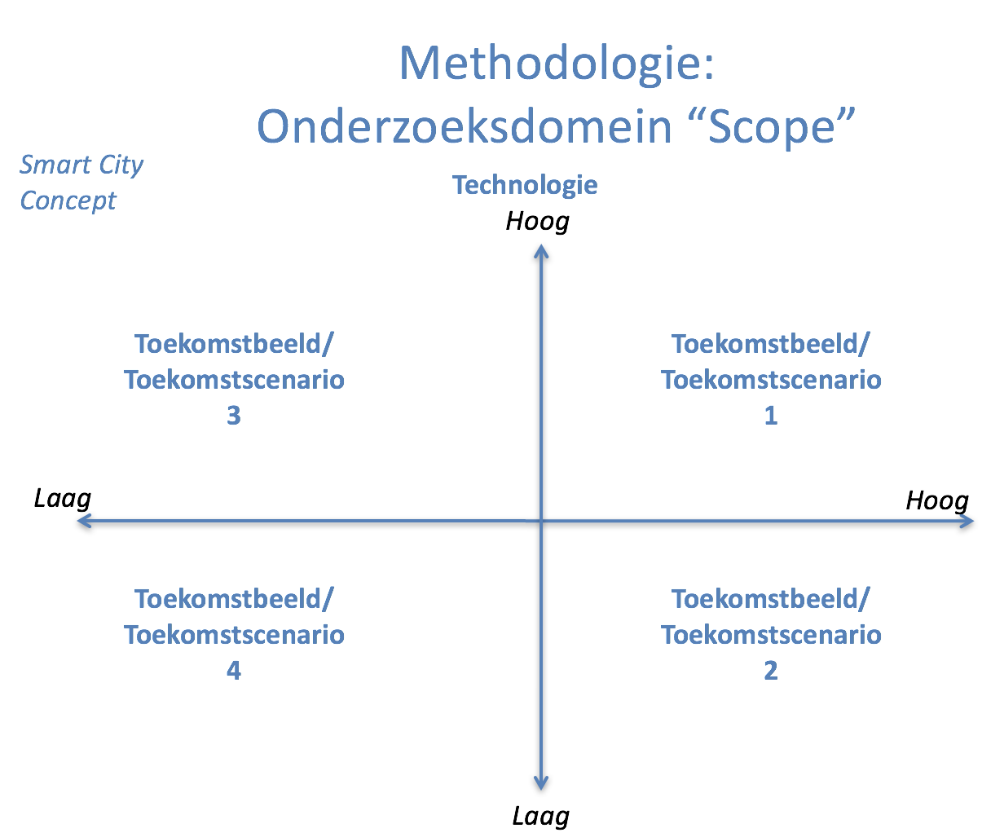 PROCES – PRAKTISCHE WORKSHOPS – INFORMATIE-INZAMELINGBinnen een toekomstonderzoek is het van groot belang de huidige stand van zaken van het te onderzoeken subject te kennen. Voor de Stad Hasselt is het dus essentieel om te situreren hoe maatschappellijke krachten, hedendaagse trends en “gevoeligheden” van vandaag een mogelijk impact kunnen spelen op impressies over/van de toekomst. Volgende onderdelen vormden integrale componenten die de visies voor de 4 scenario’s dreven. Respectievelijk werd tijdens workshops 1 en 2 in volledige groep samen nagedacht over (a) drijvende maatschappelijke krachten, (b) hedendaagse trends, en (c) borrelende gevoeligheden. Daaropvolgend werd in kleine onderverdeelde werkgroepen die deelnamen aan workshop 3 gevraagd om, gebaseerd op voorgaande beschrijvingen, projectie(s) naar 2031 te maken naar (d) 4 uiteenlopende toekomstscenario’s. DRIJVENDE MAATSCHAPPELIJKE KRACHTEN van/voor de Stad HasseltVolgende weergave weerspiegelt de visie van de deelnemers, als medewerkers maar eveneens als burgers van de Stad Hasselt, omtrent 7 hoofddomeinen die de kracht/macht hebben “de” toekomst van de stad te beinvloeden in hun huidige context.IDENTIFICATIE VAN HEDENDAAGSE MAATSCHAPPELIJKE TRENDSTrends analyse focust op zaken die voelbaar zijn in de publieke sfeer, in de algemene media … die “leven” in de maatschappij vandaag. Binnen de Hasseltse, Vlaamse, Belgische, Europese en internationale maatschappij, kunnen we trends als volgt omschrijven:Gebeurtenissen die leven in de publieke gewaarwording;Gebeurtenissen die een mogelijk impact op “de” toekomst kunnen hebben;Gebeurtenissen die kunnen getraceerd en gedocumenteerd worden;BORRELENDE GEVOELIGHEDEN	 Naast catalogeerbare trends, herkennen we ook “borrelende” gebeurtenissen in de maatschappij. Zaken die nog geen feitelijke opvolging (zoals trends) kregen, maar die wel het potentieel hebben een impact op “de” toekomst te hebben. Met andere woorden, deze zijn subtiel aanwezig, maar vormen nog geen onderdeel van de algemene mediarapportering.PROJECTIES NAAR 2031 PER KWADRANT BINNEN DE DOMEINSCOPEVolledig afgestemd op de eerder weergegeven drijvende krachten, hedendaagse trends, en borrelende gevoeligheden, werd in kleine onderverdeelde werkgroepen geprojecteerd naar mogelijkheden voor/in 2031 – dit binnen de toegewezen context (a, b, c). De analyse gebeurde volgens de 4 kwadranten binnen de vooropgestelde Smart City weerspiegeling. Met andere woorden, er werd steeds teruggekeken naar het concept van burgerparticipatie binnen de parameters van technologie en economie.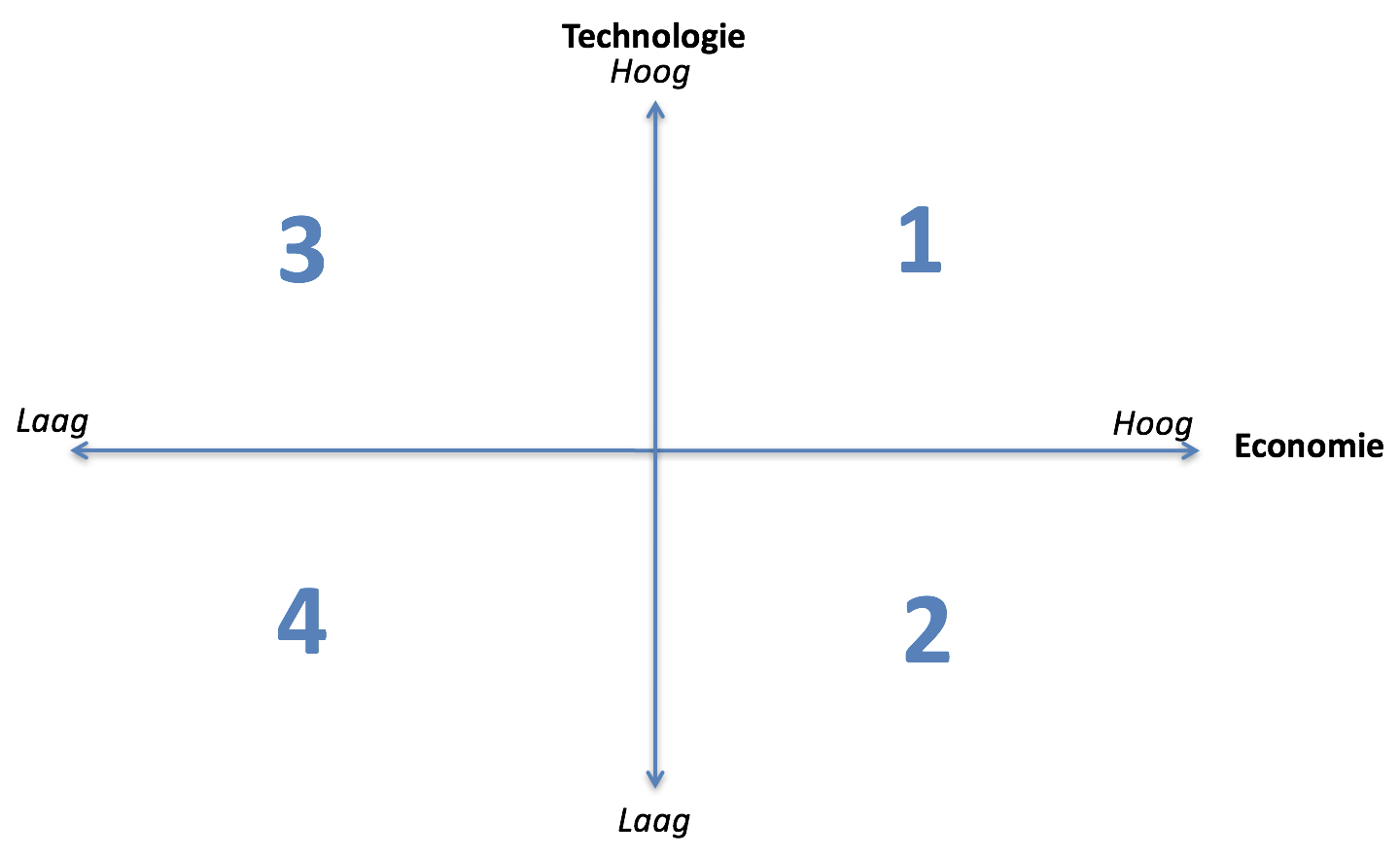 VIER TOEKOMSTSCENARIO’SScenario 1 -  Smart City Hasselt anno 2031   Hoogconjunctuur & Hoogtechnologisch De gobale trend van voortgezette groei van de economische markten en het digitaal delen van technologische innovaties, kenmerkt ook Smart City Hasselt anno 2031.  Na twee decennia van bevolkingsgroei kent Hasselt, sinds de toekenning van een basisinkomen aan elk van haar volwassen inwoners 5 jaar geleden, een stijging in inwonersaantal – voornamelijk gedreven door de immigratie uit Vlaanderen, Wallonië, maar ook van Europese herkomsten. Volgend op een verstrenging en afsluiting van sommige delen van de Europese grenzen – het resultaat van de nationalistische tendensen die de Europese Unie bepaalden vanaf 2017 – zijn niet-Europese immigranten een uitzondering. De verbondenheid op sociale media zorgt sinds enkele jaren eveneens voor een toestroom van studenten die hier gratis kunnen studeren, veelal online en dus afgezonderd van de fysieke wereld en fysiek contact. De ingeburgerde taalfuncties die alle digitale documenten automatisch vertalen zorgen voor online verbondenheid en faciliteren een probleemloze integratie en participatie van alle achtergronden en overtuigingen in de online maatschappij. Anonimiteit definieert de gemiddelde inwoner van de stad, die zich probleemloos in de digitale publieke ruimtes van de Stad Hasselt thuis voelt.  Alhoewel de robotisering ervoor zorgde dat het merendeel van jobs via thuiswerk uitgevoerd kunnen worden, vreest het stadscentrum van Hasselt voor een brain drain door de steeds stijgende woonkost. De bevoorrading van groene energie, voornamelijk wind en zon, blijft heel betaalbaar, maar de bouwindustrie die door digital printing ontzettend snel blijft ontwikkelen blijft  het financiële plaatje in de stadskern opdrijven.Groene energie, bevoorraad uit voornamelijk wind en zon, en volledig geregeld door robotisering, zorgt voor een zekerheidsgevoel,  dat nog verder wordt versterkt door de overdracht van “controlediensten” aan robotten in het vorige decennium, sinds een digitaal referendum zich uitsprak tegen de privacywetgeving en voor de big brother-gemeenschap die de veiligheid en continuiteit verhoogden, en de werkdruk op mensen verlaagde.  De hoge vrijetijdsbelevenis, beschikbaar door onder andere de beperkte werkduur, en de verminderde stress door de begeleidingen van technologische innovaties, wordt voornamelijk in digitale context gespendeerd. Horecazaken zijn de enige fysieke verzamelpunten die nog gebonden zijn aan een locatie, en zelfs daar vreest men voor een overname van take-away (geleverd door zelfrijdende elektrische wagens) in plaats van ter plaatse samen te komen. Het gebruik van publieke ruimtes is miniem, waardoor de overheid dit jaar een campagne lanceert met als doel de bevolking te stimuleren tot sociaal persoonlijk contact op locatie, en het verminderen van het isolement en individualisme waarop de maatschappij draait. Daarenboven heeft de koppeling van internationale databanken, in combinatie met hoogtechnologische controles, de stad 100% veilig gemaakt. De “controle” op wegen en in het publieke leven wordt overzien door robots en alhoewel cybercrime een optie lijkt voor misbruik, is dit niet het geval gezien de financiele voorziening voor elke inwoner van de stad,  waar veiligheid gegarandeerd wordt het volledige jaar door, gecombineerd met een volledig autovrije stadskern die bereikbaar is via de stad-gesubsidieerde monorail,  elektrische wagens, en de zeer geliefde fietsinfrastructuur die de Hasselaars fysiek in conditie houdt.  Technologie domineert het landschap voor berichtgeving over praktische regelingen en updates rond actualiteit via holografische touch screens. Indien iemand niet in het bezit is van persoonlijke sociale media, blijft het zo mogelijk om op elk moment van de dag mee te beslissen over de toewijzing van subsidies aan bepaalde stadsprojecten.  Als facilitator voor de wensen van Hasseltse burgers, zorgt de overheid dat de democratische beslissingen van de meerderheid uitgevoerd worden.Gekenmerkt door een standaardisering, een regularisering en een individualisering van de maatschappij, leeft de gemiddelde Hasselaar een financieel secuur leven in een hoogtechnologische maatschappij. Digitale verbondenheid vertaalt zich in fysieke eenzaamheid, het sterkst voelbaar bij de vergrijzende bevolking die door domotica en gezelschapsrobotten verzorgd wordt en een steeds hogere leeftijd kan bereiken, maar de familie en vrienden zelden tot nooit in het echt zien en enkel via technologische verbindingen contact houdt. Het gebrek aan fysieke verbondenheid zorgt vooral bij generaties X en Y voor het mijmeren naar de goede oude tijd toen de technologie gebruikt werd voor het maken van afspraken in verzamelplaatsen binnen de gemeenschap. Scenario 2 - Kapitalistisch Hasselt anno 2031   Hoogconjunctuur & LaagtechnologischDe dreiging van internationale conflicten en de ongecontroleerde recrutering van terreur-initiatieven via digitale middelen na 2017, zorgden voor overheidgesteunde-terugschroevingen van toegangen tot sociale media in verschillende Westerse landen. Het neerhalen van meerdere informatie-satellieten door vijandige acties betekende een volledige internet black-out. Blindelings  menselijk vertrouwen op technologie voor ondersteuning werd afgestraft bij falende communicatie, en zorgde voor een donkere periode in het vorige decennia.  De nationalisering van lidstaten bevorderde lokale economische groei, maar belemmerde een terugkeer naar technologische samenwerking, informatiedeling, en digitale verbondenheid. Slechte communicatie en weinig transparante beslissingen die boven het hoofd van de burger worden genomen, resulteren in een lage intrinsieke participatie tot het democratisch proces. Vertegenwoordigers behartigen de belangen van de burgers, en zelden wordt een afwijking van het eigenbelang van de beslissers gedetecteerd. Gezien de daling van technologische snufjes die het werk vergemakkelijkten in vorige decennia, stijgt het bevolkingsaantal door de nood aan manuele arbeid die goed betaald wordt.  De dalende levensverwachting sinds het wegvallen van gezondheidsonderzoek 8 jaar geleden, stuwt de nood aan sterke mankracht voor het uitvoeren van handenarbeid.  Praktische en ambachtelijke opleidingen zijn uiterste gewild, en worden ondersteund door de financiele armkracht van de overheid en de gemeenschap.  Door de stijging van jobs in de zorgindustrie, voedselbevoorrading en onderhoud, wordt de Hasseltse gemeenschap gekenmerkt door een hoge jobtevredenheid, appreciatie voor goed werk, en veel onderling menselijk contact binnen de kleinschaligere gemeenschappen. De afbouw van globalisering zorgde voor minder nood aan klassikale opleidingen en een opbouw van opportuniteiten voor  laaggeschoolden die van kansen “op maat” kunnen genieten door de sterke economie. De maatschappij is sterk gepolariseerd en verdeeld door de toenemende weelde bij de hogere sociale klassen die inspeelden op de nood aan manuele diensten, en de verarming van de armsten door het sterk gestimuleerde kapitalistische ideaal – hetgeen zich manifesteert in de sterke en zichtbare aanwezigheid van orde-handhavingsdiensten op straat en in de publieke ruimtes.  Terugvallen op het het sociale welvaartsysteem is niet bepaald problematisch, gezien de hoge welvaart van de maatschappij ervoor zorgt dat de basisbehoeften van de Hasselaars kunnen ingevuld worden.  De lagere globale verbondheid door de weggevallen communicatiemiddelen bevordert de buurtverbondenheid, en de overheid manifesteert zich eerder in het stimuleren van lokale bestuursraden, waar burgers graag aan deelnemen.De falende technologie resulteerde vorig decennia in een nog steeds voelbare stijging van verouderde en vervuilende energiebronnen zoals olie en steenkool, die een extra belasting voor het milieu en de algemene levenskwaliteit van de regio met zich meebrengt.  Daarbovenop vreest de overheid dat de hogere belasting op energie (uit algemene angst voor het uitputten van bestaande energiebronnen) de verdeeldheid in de maatschappij nog sterker zal beinvloeden. De huidige sensibiliseringscampagnes om inwoners bewust te maken van toekomstgerichte milieubewuste keuzes worden bemoeilijkt door de kapitalistische drang om winkelaars en toeristen aan te trekken tot de stadskern. De falende mobiliteitsproblemen, in combinatie met kleinere neveneconomiën voor dagdagelijkse ontwijking van de belastingen, stimuleren het gebruik van de fiets, alsook de initatieven om gebruik te maken van dit transportmiddel dat de bevolking vrij fit houdt.  De hogere betrokkenheid van de gemiddelde burger in de dagdagelijke maatschappij benut publieke ruimtes ten volle voor gebruik in wekelijkse wijkvergaderingen, en verhoogt het bewustzijn voor de noden van de buurt. Scenario 3 - Hasseltse Technologische Revolutie anno 2031   Laagconjunctuur & HoogtechnologischPopulistische nationalistische tendensen zorgden voor het verval en de ontbinding van de Europese Unie na 2020, hetgeen onverwachte economische aftakeling binnen de vroegere lidstaden met zich meebracht. De Vlaamse regio werd uitzonderlijk hard getroffen en ondervindt nog steeds de gevolgen van de financiele uitputting in Vlaanderen in het vorige decennium.  Het sinds 2022 volledig gratis beschikbaar stellen van technologie en het Commons-Systeem waarin het delen van hoogtechnologische innovaties via sociale media een evidentie werd, zorgden voor een sterke globale verbondenheid tussen generaties, gemeenschappen en culturen – weliswaar met vaak verouderde technologische modellen voor de lagere economische bevolkingsklasse.  Vandaag, anno 2031, staat het optimaal benutten – zelfs de overleving van de technologie – op de helling gezien het tekort aan financiele middelen. In een dualistisch klimaat van ongenoegen, zien we dat vanuit de overheid innovatieve creatieve oplossingen worden gestimuleerd om de stad te laten floreren via zuivere technologie, los van economische middelen.Digitale verbondenheid stond in voorbije jaren garant voor een aanwezige online burgerparticipatie en creëerde hoge gemeenschapsverwachtingen. Het gebrek aan overheidsfinanciering beknotte de uitvoering van voorgestelde projecten en maatschappelijke verbeteringen, wat leidde tot lage betrokkenheid en deelname in het proces vandaag.  Ontevredenheid kleurt de Hasseltse maatschappij gezien de weinige maatschappelijke projecten zelden tot nooit afgewerkt geraken, waardoor velen emigreren in tevergeefse zoektocht naar beterschap in andere gemeenten of steden.  Hasselt bereiken is op zich geen probleem via de verouderde transportmiddelen, doch bij aankomst is de leegstand van de stad overweldigend. Op uitzondering van protest op publieke plaatsen – tegen onder andere de werkloosheid gecreëerd door robotisering, de toename van criminaliteit, het onveiligheidsgevoel, welvaartmisbruik door schrijnende tekorten – valt er letterlijk niets te beleven in de sterk geindividualiseerde stad Hasselt. Evenmin op cultureel vlak gezien het tekort aan fondsen de dienst Erfgoed deed sluiten vorig decennia. Verval van infrastructuur, gekoppeld aan discriminatie (het zoeken naar een zondebok in de maatschappelijke tekorten) voeden individualisme.  Nochthans zorgt de AI-gestuurde en begeleide recyclage en bevoorrading van verouderde groene energie nog steeds voor een bijna gratis toevoer van energiebevoorrading voor de bewoning van alle inwoners van de stad. Co-housing en kangeroewoningen vormen de ruggegraat van sociale verbondenheid en de technologie informeert  buurtbewoners wanneer er deelinitiatieven beschikbaar zijn. Dit systeem draagt bij tot het in stand houden van een hoog aantal buurt-groententuinen.  De opkomende vraag voor rechten van/voor Artificial Intelligence bemoeilijken de samenleving, maar bevorderen wel de samenhorigheid tussen bepaalde groepen. De mens realiseert zich zijn overbodige status, gezien de essentiele rol van robots, waardoor de zin van het leven in vraag gesteld wordt in de stijgende armoede.De vele creatieve en technologische start-ups zorgen voor een onmogelijk hoog verwachtingspatroon van de burgers, het vertrouwen op technologie en het gebrek aan geld zorgen eveneens voor een wankele maatschappij. In technologische theorie is alles mogelijk, maar het beperkte budget voorziet dat enkel het hoogstnoodzakelijke gefinancierd wordt, hetgeen tot ongekende frustraties leidt. De mens ervaart de artificiële maatschappij en zijn eigen verslaving aan technologie als “fake”, maar voelt zich gevangen in deze Big Brother maatschappij die nodig is om de criminaliteit en een anarchistische samenleving tegen te gaan.  Scenario 4 - TransitieGemeenschappen Hasselt anno 2031   Laagconjunctuur & LaagtechnologischVolgend op de globale economische crisis die aanving in 2008, hernieuwde het financiele probleem zich na 2017, daarenboven versterkt door opzeggingen van hun lidmaatschap van lidstaten van de Europese Unie, globale oorlogsdreigingen, nationalistische verkiezingen, en internationale ecologische aftakeling door de uitputting van de grondstoffen. Het prijskaartje dat vasthing aan de steeds vernieuwende technologien werd te hoog voor de gemiddelde burger, waardoor nieuwe technologische ontwikkeling louter een elitaire aangelegendheid voor de allerrijksten werd. Met weinig hoop op een herstel van deze basiselementen uit de vorige generatie, wordt het huidige Limburgse landschap gekenmerkt door een heropleving van gemeenschapseenheid.Door de jaren heen werd de overkoepelende rol van de Hasseltse overheid meer en meer beperkt tot het louter noodzakelijke. De initiatieven van lokale groepen vloeien voort het inzicht voor het goed van kleinere buurtgemeenschappen onder leiding en vertegenwoordiging van lokale burgemeesters. Dit principe wordt dagelijks versterkt door de verkorte productie- en verkoopsketen, en de ruilhandel tussen de bewoners van deze kleinere gemeenschappen.   Emigratie van diegenen die zich niet kunnen vinden in deze lokale geest en op zoek gaan naar manieren om technologie nieuw leven in te blazen blijft hoog. Voor diegenen die wel blijven, staan in de buurtgemeenschappen solidariteit, creativiteit met bestaande middelen, en overleving centraal. Het bewonersaantal blijft vrij stabiel door de natuurlijke aangroei, aangezien kinderen als onmiddellijke investering voor de maatschappij en de toekomst gelden. Alle publieke ruimtes worden ten volle benut, alle open parken en gronden bewerkt in functie van de noden van de gemeenschap. Door het beperkte contact met andere gemeenschappen en culturen in de grotere Hasseltse regio, is de onverdraagzaamheid naar niet-lokalen zelden merkbaar.  Een sociale kloof binnen deze lokale groepen is miniem gezien iedereen, zelfs soms met hun weinig middelen,  behulpzaam is, en er graag bijgedragen wordt tot het goed van de gemeenschap. Door het gebrek aan technologie en de nodige fondsen om de veiligheid in de stad te garanderen, ruilden velen de hoge leefkost in de stadskern in voor het platteland en genieten daar van het aanvankelijk noodgedwongen, maar ondertussen geapprecieerd, collectief samenwonen.  Door hogere belastingen ter bescherming van het milieu en de leefomgeving in het vorige decennia vonden mensen hun toevlucht via andere circuits, resulterend in sluikstorten en algemene vervuiling. Binnen de lokale eenheden vandaag voorziet de gemeenschap mekaar in energie en voedsel, waardoor de voetafdruk op de planeet sterk vermindert. De stadsoverheid legt zich graag toe op de faciliterende rol voor ondernemerschapsopleidingen, waar ambachtelijk vakmanschap heel gegeerd is. Voor deze opleidingen blijft de fiets het belangrijkste vervoermiddel, maar de kilometers die afgelegd worden blijven beperkt omdat het sociale leven zich sterk binnen de lokale gemeenschap situeert. Dagelijkse persoonlijke interactie, (h)erkenning, als groep bouwen aan de toekomst van die groep, en actieve deelname in/aan de toekomstbeslissingen, zorgen voor een gevoel van geborgenheid en veiligheid binnen de kleine gemeenschap.FEEDBACK & AFSTEMMING VAN DE VIER SCENARIO’S	Tijdens de vierde en laatste workshop, werd een terukoppeling van de 4 scenario’s aan een ruimere doelgroep gefaciliteerd. Een 20-tal participanten, inclusief de leden van de kerngroep, namen deel aan dit moment. Hieronder volgt een weergave van de belangrijkste impressies die deze deelnemers deelden. Na elke discussie werd gevraagd aan de aanwezigen om een verwacht (volgend op hedendaagse ervaringen) én een gewenst (een “ideaal”beeld) toekomstscenario aan te duiden. Bepaalde factoren die van belang waren binnen de respectievelijke scenario’s kunnen effectief ook als belangrijke maatschappelijke meerwaarden beschouwd worden … suggesties uit elk individueel scenario geven een indicatie van het belang van bepaalde aspecten binnen de context van burgerparticipatie.TERUGKOPPELING naar een RUIMERE DOELGROEPDe eerste indrukken na het lezen van de scenario’s werden gecapteerd. De vraag “hoe gaat burgerparticipatie eruit zien in 2031 en hoe wensen wij dat die eruit ziet” werd als volgt geïnterpreteerd:Algemene indrukken van de scenario’s:Enerzijds lijken de reacties van de participanten die nog niet eerder bij het proces betrokken waren vooral geënt op een gebrek aan context rond hoe de scenario’s en trends tot stand gekomen zijn: “hoe kom je daarbij dat het zo zou zijn?”. Anderzijds vertonen de reacties van de participanten die ook al in de eerdere werkgroepen zaten een onzekerheid op gebied van ‘wetenschappelijkheid’ van hun meningen (“vrij arbitrair tot stand gekomen” en oproep tot aanvullen met wetenschappelijke werken). Interessant hierbij is dat leden van het kernteam hun éigen participatieve proces als iets onzeker beschouwen. Hun discussies over burgerparticipatie zijn in se zélf gericht op een participatietraject en ze voelen zich hier vrij onzeker door. Iemand stelt zich de vraag wat het nut is van gewenste toekomstbeelden als we “het toch niet in de hand hebben”. Dit ontketende een interessante discussie rond actie-structuur denken. Er kwam veel tegenreactie. Er wordt een suggestie gelanceerd (vanuit de dienst Cultuur) om de oefening in participatief toekomstdenken wat concreter te maken door te werken met documenten rond stadsgebonden trends, persknipsels, enz..De realistische aard van de scenario’s:De groep kon zich overwegend scharen achter volgende opmerkingen: Veel elementen in de respectievelijke scenario’s zouden op zichzelf nog eens kunnen gecombineerd worden in nieuwe mogelijke scenario’s; De scenario’s mogelijk niet als afgebakend te bekijken, omdat er nog veel mogelijkheden tussenin zitten. Iemand geeft de opmerking dat de scenario’s wat “somber” en “verontrustende lectuur” zijn en gerust wat meer mochten vertrekken vanuit een “naïever droombeeld”. Deze bevestigen de algemene indruk van de onderzoeker dat Hasselt als stad, vertegenwoordigd door haar inwoners, een steeds optimistische kijk hanteert. Bespreking van de 4 scenario’s:Scenario 1: Smart City Hasselt anno 2031De participanten herleiden de discussie van scenario 1 in eerste instantie tot een discussie rond de impact van een hoogtechnologische context op interpersoonlijke relaties. In tweede instantie volgt een discussie over de rol van de overheid om burgerparticipatie in zo’n context te gaan stimuleren. Interessant: de overgrote meerderheid kiest dit scenario zowel als verwacht (13 personen) als gewenst toekomstbeeld (12 personen). Discussie rond invloed van technologie op interpersoonlijk contact:Wat opvalt is dat de jongere participanten een hoogtechnologisch bestaan niet per se als iets negatief zien, terwijl de oudere participanten het als een bedreiging ervaren. Enkele van de tegengestelde reacties: “weinig sociaal contact is beangstigend”; “ik heb te weinig voeling met technologie om daar een oordeel over te vellen, maar ik vrees voor een nadruk op economie en technologie”; “ik ontmoet mensen liever in levende lijve”; “ik ga liever hier naar de avondmarkt dan via technologie mensen te ontmoeten” VERSUS “netwerking kan door technologie ook wel andere vormen aannemen”; “voor kleuters nu is technologie zò evident, er ìs vooruitgang”.“waarden verdwijnen hierdoor” VERSUS “nee, het evolueert”. ((algemene bedenking: het thema “waarden” komt doorheen de besprekingen van de verschillende scenario’s telkens terug. Men vraagt zich af in welke mate onze waarden in de toekomst zullen evolueren en welke aspecten er deel van zullen uitmaken (localiteit, burgerzin, participatie, enz.)).   Discussie rond overheidsrol in stimuleren van burgerparticipatie:Hun rol als overheid in het stimuleren van technologische geletterdheid (en het vermijden van technologisch analfabetisme) en het creëren van een vangnet voor zij die niet of minder goed meekunnen in de technologische evolutie: “als overheid moeten we erover waken dat burgers technologisch geletterd zijn, dat organisaties technologisch geletterd zijn”; “we moeten een vangnet creëren, ook voor de mensen die niet mee zullen kunnen en we moeten diversifiëren in onze manieren van communicatie”; “juist voor die groepen die moeite hebben om zich te engageren in het gemeenschapsleven moeten we tools creëren om ook hen te kunnen betrekken”. Een goed lopende economie kan nieuwe werktijden introduceren, met meer plaats voor vrije tijd en sociaal contact. Ze zien het algemeen als nut om ontmoetingsplekken te voorzien waar de burgers elkaar kunnen ontmoeten en waar het vangnet vorm kan krijgen: “plekken waar geletterdheid vorm kan krijgen”. Scenario 2: Kapitalistisch Hasselt anno 2031Een veel beknoptere terugkoppeling dan voor het voorgaande scenario, wat later ook zal blijken: niemand kiest dit als gewenst scenario, slechts één persoon kiest het als verwacht scenario. Er volgt een korte bespreking van de deelelementen in dit scenario, gevolgd door een reflectie over hun mogelijke rol hierin. Iemand maakt de bedenking of het wel realistisch is dat de economie na zo’n crisis weer zo snel kan heropleven. De participanten bespreken vooral de centralisatie van het kleine ondernemerschap en de toenemende onafhankelijkheid van multinationals in dit scenario. In de reflectie over hun mogelijke rol als overheid in dit scenario komen 2 aspecten naar voren: Een duidelijke focus in beleid leggen op personen; ofGrote bedrijven net aanmoedigen om een rol te laten spelen in het participatieve verhaal. Scenario 3: Hasseltse Technologische Revolutie anno 2031De participanten schatten het belang van burgerparticipatie in dit scenario erg hoog in. Een uitdaging voor hen lijkt hierin het gebrek aan economische middelen te zijn om dit proces actief aan te wakkeren. Op het eind kiezen 5 participanten dit scenario als verwacht toekomstbeeld, niemand kiest het als gewenst beeld. Volgende bedenkingen worden gemaakt: Vraag is of burgerparticipatie in dit scenario wel als een basisopdracht of kerntaak zal worden beschouwd, terwijl de participanten het er wel over eens zijn dat burgerparticipatie net in dit scenario erg waardevol lijkt te zijn. Opnieuw volgt een discussie over waarden: zit het in ons DNA, of zullen ook onze basiswaarden veranderen naar de toekomst toe? Ze zien het als hun rol, als overheid, om zelforganisaties en burgerinitiatieven aan te wakkeren en te laten inburgeren als basiswaarden: “burgerparticipatie als algemeen aanvaardbare waarde die we mensen moeten bijbrengen”.Het wordt als een uitdaging ervaren om in dit scenario een vangnet te ontwikkelen met hun beperkte middelen, zoals ze daar in het eerste scenario (met een goed draaiende economie) wel de slagkracht voor hadden. Ze zien het als hun rol om te verzekeren dat diversiteit en pluraliteit vertegenwoordigd blijven. Scenario 4: TransitieGemeenschappen Hasselt anno 2031Door velen uit de kerngroep initieel aanzien als een doemscenario, is een duidelijke voorkeur als het meest gewenste beeld merkbaar voor 6 participanten die een “terugkeer” naar simpelere tijden aantrekkelijk vinden. Slechts 1 iemand kiest het als verwacht beeld. Volgende aspecten komen naar voor in de discussie: Sociale vaardigheden als belangrijke factor.Vermits de schaal zal verkleinen, geloven velen erin dat mensen gelukkiger zullen worden: “ons DNA is niet globaal, wel lokaal”.De groep vreest voor een terugval op vlak van vrijheid: door geroddel en druk van de gemeenschap zullen mensen geneigd zijn zich te conformeren. De groep besloot dat ze het meest aansluiting konden vinden bij scenario 1 (keuze van 12 van de 20 participanten), gecombineerd met elementen uit scenario 4 (keuze van 6 van de 20 participanten). FEEDBACK & VISIEDELING door de KERNGROEPDeelnemers die het onderzoeksproces mee doorliepen kregen de kans om terug te blikken op hun algemene ervaring(en) en de verdere mogelijkheden die bestaan voor eventuele verderzetting van dit traject binnen bestaande structuren. Volgende punten zijn geven de belangrijkste indrukken weer:Over het algemeen lijkt de tendens aan te geven dat toekomstdenken “onzekerheid aanwakkert”, gecombineerd met een angst voor subjectiviteit (“wie ben ik” om hier een mening over te hebben, én om die mening verwerkt te zien in een toekomstscenario en/of -traject). Algemene overeenstemming over de wenselijkheid van sterke burgerparticipatie, sterke technologie én lokale verbintenis. De kerngroep vond het zinvol dat ze het toekomstverhaal hebben opengetrokken naar een breder publiek en stellen goed te moeten nadenken over hoe hiermee verder gegaan wordt. Kunnen eventuele concrete aanbevelingen en een terugkoppeling gefaciliteerd worden naar een ruimere werkgroep toe?In relatie tot het bestuurlijk niveau kan dit onderzoek aangegrepen worden als voorbereiding op de verkiezingen. Kan eventueel een vertaalslag gemaakt worden naar de samenwerking tussen de stad Hasselt en CitizenLab, waar Hasseltse inwoners zouden kunnen meebouwen aan hun wensscenario anno 2031 – hetgeen dan als “voeding” voor politieke programma’s kan dienen?Specifieke opportuniteiten voor de Stad Hasselt die voorvloeien uit dit onderzoekstraject werden als volgt gecapteerd:Burgerparticipatie is trending: “het is nú het moment om het erover te hebben” in een zo breed mogelijke context. De overheid moet een faciliterende rol spelen en de mogelijkheid van een platform scheppen: de overheid als informatiehub, maar niet als provider van tools en vaardigheden (dit proces zou te lang duren en wordt beter aan externen overgelaten). Daaraan gekoppeld: de overheid moet een minder regulariserende rol spelen, wel een monitorende en adviserende rol. De overheid moet meer creatief zijn, dit gebeurt nu te weinig. Bijvoorbeeld via het stimuleren van crowdfunding-initiatieven. Op vlak van personeelszaken wordt opgemerkt dat er meer zou moeten ingezet worden op inhoudelijke/thematische functies in plaats van sterk op C-niveaus.Er wordt ludiek geopperd voor een “toekomstdienst”. Er moet over beleidsdomeinen heen durven nagedacht worden, ook op politiek niveau. Een beleid rond digitalisering voor iedereen zou uitgewerkt moeten worden. In de “lagere” klassen bijvoorbeeld via het aanduiden van sleutelfiguren die anderen moeten/kunnen ‘inleiden’ in het digitaliseringsproces. Aangepaste woontypes voorzien in de stad (nu is dit vooral geënt op ouderen, terwijl er weinig of niets wordt gedaan voor het aantrekken van jongeren). Op vlak van werk: jonge, hoogopgeleide mensen aantrekken. Ook een warme oproep voor diversificatie in de stad. Departement Management, Media & MaatschappijZespenningenstraat 70, 1000 BrusselONDERZOEKSPLANNINGONDERZOEKSPLANNINGONDERZOEKSPLANNINGDEFINITIE-FASEVolledige onderzoeksperiodeLiteratuurstudieSecundaire StudieHorizon Scanning anno 2016Verdiepen en uitdiepen van relevante concepten voor deze studie:Stad HasseltDemografische evolutieOverheidsevolutieOntwikkeling van futuristische initiatieven binnen de Stad HasseltDifferentiatie en afbakening van conceptuele betekenissenAard van Participatie  Graad van ParticipatieIntegratie  ParticipatieIntegratie als voorwaarde tot participatieIntegratie zorgt niet noodzakelijk tot participatieMigratiepatronen	VOORSTELLING TOEKOMST-ONDERZOEK AAN MANAGEMENT-TEAM HASSELTVrijdag, 23 december 20169 uLocatie: HasseltVoorstelling van Toekomstonderzoek en de toepassing voor “Participatie in Hasselt” (20 minuten)TOEPASSINGTOEKOMST-METHODIEK WORKSHOP 1Donderdag,19 januari 20179 – 12uLocatie: Hasselt - SchiervelzaalBrainstorm en vastklikken onderzoeksvraagIdentificatie van huidige maatschappelijke drijvende krachten voor en door Stad Hassselt, met focus op burgerparticipatieBepalen van de situering van toekomstbeeldenTOEPASSING TOEKOMST-METHODIEK WORKSHOP 2Woensdag,1 maart 20179 – 12uLocatie: Hasselt - SchiervelzaalImpact op de onderzoeksvraag - Identificatie van volgende door Stad Hasselt: Hedendaagse trendsHedendaagse sociale “gevoeligheden” (emerging issues)TOEPASSING TOEKOMST-METHODIEK WORKSHOP 3Woensdag,22 maart 20179 – 12uLocatie: Hasselt – SchiervelzaalVier toekomstscenario’s ontwikkeld en onder de loepPositionering toekomstbeelden via intensieve quadranten-oefening in kleine werkgroepenTOEPASSING TOEKOMST-METHODIEK WORKSHOP 4Maandag,15 maart 20179 – 12uLocatie: TBDAftoetsen van de 4 (te beslissen) toekomstscenario’s binnen de onderzoeksvraag naar een ruimere doelgroepNoden van vandaag om gewenste “toekomstbeelden” na te streven?FOCUSGROEP2018Uitnodiging op Focusgroep, waar de andere case studies van het kenniscentrum eveneens worden voorgesteld.HERHALING ?2017-2018Een uitbreiding/herhaling van het proces met/naar een ruimere doelgroep en/of voor andere onderzoeksvragen?NOTEERToekomstDeelname in de samenwerking geeft de Stad Hasselt inzage in de toekomstmethodologie-toepassingen van Open Time in andere onderzoeken en resultaten van het kenniscentrum.MAATSCHAPPELIJK DRIJVENDE KRACHTEN – Stad HasseltMAATSCHAPPELIJK DRIJVENDE KRACHTEN – Stad HasseltMAATSCHAPPELIJK DRIJVENDE KRACHTEN – Stad HasseltMAATSCHAPPELIJK DRIJVENDE KRACHTEN – Stad HasseltDrijvende KrachtPercepties Deelnemers Workshop 1Onzekerheidsgraad bij “verandering”Potentieel Impact bij “verandering”OverheidHasselt – Vlaams – EuropeesVertrouwen en transparantie soms zoekGebrek aan communicatieOverweldigend (qua regels) voor burgersLokaal niveau  Gebrek aan synergie en “rechte lijn”Gebrek aan lange termijnvisie (administratieve frustratie)Neveneffecten van bureaucratieConfederalisme zou laag impact hebbenLage tot matige onzekerheid over fusies van gemeenten (kostenbesparend)Belang van/voor leefomgeving/leefkwaliteit/buurtgemeenschapOpportuniteiten vanuit buurtniveau en kleinere hechte gemeenschappen binnen een stad-contextNood aan synergie – “doortrekken” van visies (best 1 leidende visie) – 1 beleidslogicaLaag tot matigLaagBevolkingMomenteel ongeveer 78 000 inwoners, met een jaarlijkse groei van ongeveer 1000 bewoners >> Schatting van 80 000 inwoners tegen 2020Uitbreiding van inwoners – uitbreiding van woongelegenheden = sterke(re) urbanisatie?Vergrijzing van de bevolking – Verschuivingen binnen de stadGezinnen met kinderen verlaten de stadskernUitbreiding seniorenbewoning >> “Benidorm on the Demer”StudentenwoningenGezinswijkenHoge woonkost >> OCMW woningen?1/7 kinderen in kansarm gezin (vergelijk ¼ in Vlaanderen)Veel 1-ouder gezinnenMensen met beperking/handicap130 nationaliteiten, maar beperkt in aantal (17.6% allochtone “namen”)Veel genationaliseerde immigrantenHoge diversiteit, maar nood aan vele aanspreekpunten door de kleine gefragmenteerde groepenWeinig angst voor mogelijke klimaatvluchtelingen in de (nabije) toekomstLaagLaag – Matig Onzekerheid qua besefmogelijkheden, maar niet qua onmiddellijke realiteitRedenering =Leefkwaliteit Hasselt hoog = inloopLeefkwaliteit Hasselt laag = leegloopEconomieDienstverleningOnderwijsZorgsector >> hoge nood door vergrijzingKennis-economie heeft plaats ingenomen van vroegere Philips site (2000-2000 tewerkgestelden)Vele KMO’s binnen de stadHasselt geeft starters (graag) kansenKenniseconomieICT & Online dienstenAantrekkingskracht om naar/in Hasselt te wonen = hoge leefkwaliteitDecentraal werken neemt toeVlaamse overheidsjobs en/of gesubsidieerde jobsDecentralisering van overheidsdiensten (“Het Nieuwe Werken”)ToerismeRegionaal toerisme - FietstoerismeGroei naar zakelijk toerismeWinkel-toerisme >> Online dreiging voor Shopping @ Hasselt?Veel pendelaars naar Antwerpen, Leuven, enz.Blijven in Hasselt wonen (momenteel) voor hoge leefkwaliteitMatigMatig – Hoog Buiten Stad Hasselt en dienstensector, weinig werkgelegendheidCultuurVlaamse taal staat centraalOpenheid naar andere talen, maar toch hoge drang naar Vlaams behoudUniversiteiten trekken internationale studenten aan >> Engelse taalVlaamse identiteit leeft, met sympathie voor anderstaligenPositieve immigratiegevoelens uit het verleden door succesvolle integratie (in vergelijking met andere Vlaamse steden)Onder de inwoners van Hasselt heerst een zekere bescherming van het VlaamsIn regio’s met een lagere sociale klasse, meer “overlast” van andere culturenKatholicisme als cultureel erfgoedZichtbaarheid van diverse gemeenschappen die “minder” Vlaams zijnProtest over omzetten van kerk naar moskeeToename van Christelijke groepenMoslim offerfeesten zorgen voor commotie >> tegenstand, maar ook promotie voor incorporatieMatig Bij een grote immigratiestroom, zou het Vlaamse evenwicht sterk kunnen veranderenMatig Weinig angst voor een sterkere multi-culturele toekomst, maar toch liever Vlaams in identiteitEnergieHasselts energiebedrijf >> 2 windmolens voor centrale werkplaatsenEngergiesparende stadsgebouwen >> winst wordt geherinvesteerdGroene stroom projectIsoleren van dakenWarmtenettenZonne-energieHogere subsidies 2 jaar geleden weggevallen (conform heel Vlaanderen)In lijn met Europees Horizon2020 doelstellingenLaagLaag Geen angst voor energietekortTechnologie & Transport-InfrastructuurBelang van steden en de vrees voor urbanisatieSterke afhankelijkheid van de autoVeel parkingsProblematisch openbaar vervoer, laag gebruikKleine pendelbusjes die winkelen faciliteren (City depot)Gebruik van infrastructuur voor transport is voor verbetering vatbaarDe auto is “heilig”, de fiets is niet echt nodigBlue Bikes plooifiets initiatief succesInfrastructuur (treinen, bussen, fietsen) is aanwezig, het gebruik (mede door de kost) ervan is ontzettend beperktHasselt is technologisch sterk, maar nog niet helemaal verbonden >> Smart City 2015Internet toegang via bibliotheekWiFi zones enkel in de binnenstadDigitalisering  toegankelijkheidMoeilijk draagvlak bij oudere bevolking die niet altijd meekanMogelijk toekomstbeeld van “discipline” door de verschillende sensoren/camera’s in de stadLaag tot matigMatig tot hoog Zonder mentaliteitswijziging van de burgers van Hasselt kan het wegvallen van olie (“peak oil”) zorgen voor een volledige verstoring van transport/mobiliteit (= afhankelijkheid van de auto)MilieuHasselt Smart City 2015Hasseltse investering in sorteren en recycleren (bemoeilijkt door prijsstijgingen, bv. voor vuilniszakken)Tendens 2030 >> De vervuiler betaalt (per kg of per persoon)Hoog verantwoordelijkheidsgevoel bij de burger zelf (via boete/discipline)Europese Horizon 2020 CO2 neutraal doelstellingMini recyclage centra op centrale plaatsen (mini-containerparken) >> gemeenschapsgevoel?Ambitie voor autovrije stad, niet evident gezien afhankelijkheid van auto.LaagLaag VASTGESTELDE MAATSCHAPPELIJKE TRENDS – Stad Hasselt VASTGESTELDE MAATSCHAPPELIJKE TRENDS – Stad Hasselt VASTGESTELDE MAATSCHAPPELIJKE TRENDS – Stad HasseltTRENDPercepties Deelnemers Workshop 2Mogelijk Impact bij/voor “verandering”1. “Democratie”Verrechtsing van de maatschappij, waardoor het gevoel bestaat dat de democratie op de helling wordt geplaatst door “rechts”Polarisering (in cultuur, maar ook in generaties die andere wensen hebben);Angst en een gebrek aan geloof in de huidige politiek (drang naar verandering)Brexit, Frankrijk, Nederland, Duitsland … democratie of het uithollen van democratie?Populisme dat leidt tot nationalisme (Erdogan in Turkijke)Gebrek aan politieke moed bij mainstream politieke partijenInternationale wens aan een “sterke” figuurHet vroegere gedachtengoed van het exporteren van “democratie” naar het Oosten draait om (import van Oosterse “sterke figuren” wens naar Europa?)Nood aan informeren van de burgers (van stemplicht naar stemrecht?)Stemplicht brengt soms stemmen “tegen het systeem” mee  In Nederland “partij van de niet-stemmers”?Pas na confrontatie (cfr Brexit) mogelijkheid tot attitude-verandering?Nood aan cultuurswitch om in het ruimer belang van de gemeenschap te denken  Momenteel sterke afkeer naar de “ivoren toren”Theorie versus Praktijk (“drang naar macht”)Referendum-stijl?Polarisering en gebrek aan interesse bij de jeugdVermoeilijken van de leefbaarheid in de maatschappijOntevredenheid bij eender welke beslissing (wanneer A wint, is B ontevreden; en vice versa)Sociale media om jeugd te betrekken bij politiek?Geen tot weinig interesse en de vrees voor schijnparticipatieNood aan opname in het onderwijsHet belang van de burgemeester  Lokale actie en verandering mogelijk door de burgemeester!Indien rechtstreeks verkozen, hogere burgerparticipatie?Burgers stemmen voor figuren, niet partijen.2. MigratieBrain Drain uit Hasselt door/voor werkWeinig immigratie door gebrek aan een echte “grootstad”“Wat kunnen vluchtelingen hier zoeken?”Weinig werk- en netwerk”aantrekking”Onbetaalbare huisvesting schrikt immigranten afBelang van jobs!Fusies tussen regio’s  Afstappen van het kleinschalige en gemeenten samentrekkenAngst voor gedwongen fusie, dus zelf op zoek naar opportuniteiten?3. “Misbruik” van de WelvaartstaatIn tegenstelling tot grootsteden in Vlaanderen, is de goede relatie met Wallonie voelbaar in LimburgOp lokaal vlak afkeuren van “misbruik”, maar vaak het gevoel van “gebruik” van het systeem dat bestaat.Maatschappelijke bekommernis in Hasselt over het goed van alle mensen in de maatschappij  Sterke solidariteit, ondanks tekort aan huisvesting en werkgelegenheidBij wegvallen van het welvaartsysteem zou het impact groot zijn4. WoningtrendWoningtrend  1-persoon unitsDure opportuniteiten te koop  Tekort aan betaalbare huisvestingHoge nood aan sociale en zorgwoningenIn Limburg = Vergrijzing van Hasselt door het verkopen van een landhuis in Limburg en het kopen van een flatje in HasseltWoonnood voor verslaafden en daklozen Tekort aan middelen om hoge prijzen te betalen = verdere brain drain emigratiePolarisering van het centrum: Senior  StudentSociale mix van jong en oud in sociale zorgboerderijen of -woningen5. Economische Verankering Weinig deelinitiatieven in LimburgOntstaan van neveneconomie naast de reguliere economie - Bv. Uber of AirB&BMinder controleZelfstandigen werken zonder personeelWeinig netwerkingBelastingontduikingReactie op de bureaucratie en belastingen zorgen ook voor verdere brain drain“Woede” over het systeem: “Wat krijgen wij terug voor onze hoge belastingen?”Deeleconomie: Sterk in verbroederen/socialiseren  Koppeling aan het digitale voor verspreiding van “nieuws” en opportuniteiten2 mogelijkheden qua burgerparticipatie:Meewerken – er samen met de stad iets aan doenAfstand nemen van alles officieel (parallel-maatschappij)6. Inzet op StudentenOnderwijs biedt een waaier aan mogelijkhedenHasselt heeft evenveel studenten als Leuven, maar in Hasselt pendelen zeLeuven huisvest 40 000 studenten, Hasselt slechts 2 000Veel potentieel voor onderwijs en de uitbouw als studentenstadRuimtelijke ordening voor studenten (infrastructuur, cultuur, campus, enz.)Potentieel bij digitalisering en online onderwijsplatform  Hasselt als campus en zeer aangename leefomgeving en –kwaliteit in Limburg“BORRELENDE” GEVOELIGHEDEN – Stad Hasselt“BORRELENDE” GEVOELIGHEDEN – Stad Hasselt“BORRELENDE” GEVOELIGHEDEN – Stad HasseltGEVOELIGHEDENPercepties Deelnemers Workshop 2Mogelijk Impact bij/voor “verandering”1. KlimaatveranderingMensen zijn ermee bezig, vooral na overstromingen – dus eerder op persoonlijk niveauWat de burger onmiddellijk en persoonlijk aanbelangt“Wonen aan het water” en overstromingsgevaar in Hasseltse regioZwaarder impact indien internationale crisis?2. “Inburgering”RacismeGender ReligieRacismeAfhankelijk van de regio (bv. Rumst 70-80% allochtone origine)“Subtiel”Disco niet binnen mogenBij huisvesting: “Blij dat hij blank is”“Angst” voor anderen door verandering van het straatbeeld (bv. gebruik van de auto om 2 straten verder te geraken)Ook voor allochtonen uit Nederland of Antwerpen, nog geen volledige aanvaarding  Blijven “buitenstaanders”Holebi’sNog geen 100% inburgering (regenbooghuis)KansarmoedeMeer uitgesproken meningen van alle kanten  hogere polariseringReligieHet “symbool” van Islam is versterkt aanwezig in de maatschappij (sterker bij 2e en 3e generatie dan bij de 1e)Evangelische kerken stijgen ook in aantalDe Katholieke lobby is heel sterk in Hasselt, maakt ook als enige geen deel uit van het Samenwerkingsnetwerk (Nancy)Iedereen verbaliseert de “wil” tot samenwerking, maar toch liefst hun religie voorop … Integratie  “cultuur-sensitiviteit”Verscherping van de Vlaamse cultuur versus Moslim-cultuurHet sluiten van kerken zou voor nieuwe initiatieven (en/via burgerparticipatie) kunnen zorgen, toch verloopt dit ontzettend moeilijk3. AI – RobotiseringNormale evolutie in de hedendaagse maatschappijLeeft momenteel niet echt in het hoofd van de Hasseltse burger (niet prioritair)  Eerder “verre toekomst” …Vrees dat kansarmen opnieuw uit de boot zullen vallen4. FietsinitiatievenDe drang naar/bij fietsgroepen groeit  Hogere populariteitFietsverkiezingenTrots op mogelijkheden voor de fiets (in tegenstelling tot andere landen)Mensen zijn positief gestemd bij de aanleg van meer/nieuwe fietspadenMomenteel in Hasselt:Onveilige infrastructuurVeel alternatieven voor het gebruik van de fietsZou gemeenschapsgevoel sterk kunnen bevorderen5. “Agressie” in de MaatschappijDoor hoge media-aandacht en het aanwakkeren van het gevoel van onveiligheidVerkeer, terreur, bedreiging, …Impact op persoonlijke keuzes (als vrouw, als senior, enz.)Vermindering van burgerparticipatie bij avondactiviteiten? Gevoel van onveiligheid heeft het potentieel mensen “binnen” te houden  Bv. kinderen niet meer laten fietsen na 23u6. Gebruik van Publieke RuimtesWens voor het benutten van de bestaande infrastructuurLokale winkels steunen in plaats van online aankopenGlobalisering die grote ketens (bv. Primark) promoot en het moeilijk maakt voor lokale “merken”Te snelle uitbreiding van de dorpskern (woonprojecten)Inwonersaantal stijgt, maar de infrastructuur (scholen, kinderopvang, rusthuizen, enz.) uitgeputFinanciering en ondersteuning van/voor burgers een zorgpunt voor nabije toekomstDrijvende Krachten, Trends & Gevoeligheden in 4 TOEKOMSTKWADRANTENAnalyseDrijvende Krachten, Trends & Gevoeligheden in 4 TOEKOMSTKWADRANTENAnalyseDrijvende Krachten, Trends & Gevoeligheden in 4 TOEKOMSTKWADRANTENAnalyseDrijvende Krachten, Trends & Gevoeligheden in 4 TOEKOMSTKWADRANTENAnalyseDrijvende Krachten, Trends & Gevoeligheden in 4 TOEKOMSTKWADRANTENAnalyseHoogconjuntuur + HoogtechnologischScenario 1Hoogconjunctuur + LaagtechnologischScenario 2Laagconjunctuur + HoogtechnologischScenario 3Laagconjunctuur + LaagtechnologischScenario 4OverheidHoge burgerparticipatie, Burgers beslissen en stellen suggesties voorAangepaste regelgeving  via een quorum (afhankelijk van geografisch impact) >> Beslissingen nemenLage participatieDemocratie via vertegenwoordigers, enkelen beslissen en angst voor primeren van eigenbelang van de beslissersBeslissingen over het hoofd van de burger genomen en slechte communicatie/transparantieWeinig budget leidt tot weinig projecten in de gemeenschap, leidt tot lage burgerparticipatieParticipatie via technologie (wat al dan niet te doen qua projecten) waardoor de verwachtingen hoog zijn; maar door tekort aan financiering, altijd het gevoel dat de overheid “te kort” schiet door het uitvoeren van te weinig projectenAlgemene lage burgerparticipatie door geldtekort en realisering dat de overheid toch nooit projecten uitvoertImpact van de overheid beperkt tot het louter noodzakelijkeInitiatieven komen uit lokale groepen en gericht op de eigen kleine gemeenschap, niet overheidsgericht binnen HasseltRuilhandel-principe binnen deze gemeenschapBevolkingHoge burgerparticipatie door de persoonlijke aanpak en de gelijke kansen voor iedereen. Het bevolkingsaantal stijgt/is hoog, en de kansarmoede daaltDoor de verschuiving van jobs in de IT sector is thuiswerk de norm geworden, dus velen wonen en leven in HasseltEen stijging van de bevolking door de economische mogelijkheden van Hasselt, maar wel andere jobs:Een terugkeer van handarbeid, administratieve jobsNood aan andere opleidingen, niet IT-gerelateerdGrotere bevolking, maar minder tevredenheid (men wil participeren maar het kan niet door technologisch falen), waardoor participatie afneemt (overmacht/onmacht)Technologie kan niet worden benut door het tekort aan financiële middelen (dus eigenlijk wordt dit scenario ook laag technologisch door de beperking aan geld)Grote emigratie mogelijkOntevredenheid aangezien men wil participeren, maar niet kan aangezien de technologische mogelijkheden niet aanwezig zijn en er door de emigratie weinig projecten lopen of afgewerkt rakenZware emigratie, en dus een sterke daling in bevolkingBurgerinitiatieven op lokaal vlak worden georganiseerdOntzettend veel pendelverkeer om toch een inkomen te bekomenMogelijkheid tot dictatuur doordat de participatie zo laag isOnveiligheidsgevoel stijgt sterk (geen aanwezigheid van camera’s)EconomieStijgingen in de dienstensector, IT, enz., met ook jobs in andere sectoren zoals restauratie en shoppingVele jobs mogelijk vervangen door robots, waardoor de tevredenheid over de keuze van jobs door mensen zal dalenMeer tijd door de robotisering van jobs, en dus minder werkuren voor de mensen, waardoor de vrijetijdssector sterk stijgtJobstijging in bepaalde sectoren, zoals de zorgsector, onderhoud, enz. aangezien er geen robots zijnJobtevredenheid stijgt en mensen vinden opnieuw plezier in jobs zonder technologieVerschuiving van jobs naar de IT en dienstensector, met vele nieuwe start-upsOut-of the box-denken en creativiteit stijgen sterk >> Door de hoge technologie, maar de beperkte middelen ontstaan dagelijks nieuwe start-up projectenVerwachtingspatroon van de burgers is mogelijk te hoog geworden, en het vertrouwen in technologie en het gebrek aan geld zorgt voor een wankele maatschappijHoge creativiteit bij de mensen, die zoeken naar oplossingen die niet financieel en technologisch gebonden zijnJobs en opleidingen nemen toe binnen een toekomst die de lage technologie opvangt, dus een dualiteit in de maatschappij:Diegenen die opnieuw een ruilhandel-economie omarmenDiegenen die terugdenken aan de dagen wanneer het leven gemakkelijker was met de technologie, en die dus manieren zoeken om die technologie opnieuw nieuw leven in te blazenCultuurCultuur “op maat” voor “iedereen”Initiatieven op alle vlakken, van vrije tijd tot studerenMinder ongelijkheid, en dus een hogere verdraagzaamheidInternationalisering, alles kan, via het internet of fysiek  Aantrekken van nieuwe inwoners op voorwaarde dat de technologie goed/beter wordt benut dan eldersBepaalde groepen vallen opnieuw uit de boot, de rijken worden rijker, de armen armer, en dus een sterke ongelijkheid in de maatschappijLaaggeschoolden krijgen welk kansen “op maat” aangezien het economisch kan (geen tekort aan geld)Sommige groepen leven met het gevoel dat ze niet vooruit geraken, dat ze weten dat het beter kan, maar zonder middelen (technologie) om daar te geraken, wat voor frustratie en verdeeldheid in de maatschappij zorgtAlles kan, maar er is geen budget  Daarom wordt enkel het hoogst noodzakelijke gefinancierdWat gefinancierd wordt, is bepaald door de welstellendenDe groep laaggeschoolden hebben geen baat bij gefinancierde projectenWeinig impact op religieuze infrastructuur aangezien iedereen de laagconjunctuur ervaart (iedereen staat gelijk = zonder geld)Iedereen blijft in zijn/haar kleine gemeenschap (qua cultuur, religie, enz.)Weinig tot geen contact met andere “culturen” in de grotere regio HasseltVerschillen in de maatschappij blijven bestaan, maar aangezien de mensen binnen “hun eigen” groep blijven, is er ook geen clash/probleem tussen culturenHogere betrokkenheid (qua initiatieven, laagdrempeligheid) binnen de culturele gemeenschappenDe burger is gelukkiger, maar weinig verdraagzaam naar mensen buiten de lokale gemeenschapEnergieGroene energiebronnen (bv zon, wind) beschikbaar voor iedereenAuto’s rijden op rails/elektriciteit, en iedereen heeft zo’n auto waardoor er grote gelijkheid tussen de mensen isEen hoge stijging in energieverbruik aangezien de technologie faalt om het verbruik te meten en correct te verrekenen aan de gezinnenBestaande technologie kan niet verbeterd of onderhouden wordenOutput wordt kleinerMilieubelasting wordt groterEen hogere productie (zware last op het milieu) maar van lage kwaliteit  Hogere belasting op de bronnen dan opbrengst, met de angst dat de energie snel zal opgerakenHoge energieproductie die goed is voor het milieu, zelfs met het risico op overproductieOpportuniteit om de bevolking gratis energie aan te bieden, waardoor de mogelijkheid gecreëerd is om de koopkracht van de bevolking in andere domeinen te stimuleren, waardoor de hoop bestaat dat de economie opnieuw zal stijgenHoge creativiteit om oplossingen te zoekenGoedkopere oplossingen, vaak met weinig aandacht voor milieubelasting die op een laag pitje staat in de gedachten van de bevolkingHogere belastingen zorgen ervoor dat mensen een ander circuit vinden (bv door eigen bezittingen op te stoken, te sluikstorten, enz.), innovativeit tonen, maar mogelijk een sterke voetafdruk op het milieu nalatenTechnologie & TransportinfrastructuurEen monorail en zelfrijdende busjes zorgen dat iedereen geraakt waar hij/zij wil en moet zijn in de stadGeen parkeerprobleem, geen files, minder stress en dus hogere gelukkigheidsgraad in de maatschappijMinder inkomsten voor de stad, maar wel meer vrije tijd voor vele mensen, en minder ongevallen die het impact op de sociale zekerheid sterk doen zakkenMinder verkeersborden, minder camera’s, en dus minder jobs in mobiliteit zoals vroeger, maar meer in de IT-sectorMobiliteitsprobleem geraakt niet opgelost en mensen gaan elders werken, wonen, boodschappen doen, wat een negatief impact op de economie heeftEr wordt door de stad Hasselt sterk ingezet op manieren om inwoners, toeristen, shoppers aan te trekkenIedereen geraakt in Hasselt, maar er is absoluut niets te beleven of te zien (zelfs niet cultuureel aangezien het tekort aan fondsen erfgoed doet sluiten)Geen optimaal benutten van de technologie door tekort aan fondsenCreatieve oplossingen bestaan om zuivere technologie de stad te doen floreren, los van economische middelenHoog risico op verval en onveiligheid in de stad aangezien de technologie en fondsen om veiligheid te garanderen (via camera’s of betaalde agenten) niet bestaanMensen trekken weg naar de boerenbuiten, naar kleinere lokale gemeenschappenDeelnemers van deze werkgroep zagen dit als een heel moeilijke maatschappij die naar een positieve situatie kon omgezet wordenMilieuVolledig autovrije stad door de alternatieven die bestaanMensen investeren in milieuvriendelijke producten (zoals biologische teelt, die je niet koopt indien je tekort aan geld hebt)Positief impact op het milieu door automatisch sorteren van afval, waardoor alle normen van Europa probleemloos gehaald wordenDoor de hoge economie gaan vele mensen vaker op reis (vliegtuig bv.) dat het milieu sterk vervuiltBepaalde groepen zijn moeilijk te overtuigen en te bereiken om over te stappen naar milieubewuste keuzesOntwikkeling van initatieven om mensen te sensibiliseren, en het invoeren van hogere verplichte milieubelastingen Recylering gebeurt automatisch, hetgeen een positief impact heeft op het milieuMensen zoeken andere oplossingen omwille van de lagere koopkrachtVaak zijn dit niet de meest milieubewuste keuzesGeen optimale benutting van de beschikbare economie door het tekort aan geldNegatief impact op het milieuGeen investeringen in groene energie  Bv. sluikstortenLokale groepen ‘onderhouden’ elkaar in energie en voedselvoorzieningKleinere ecologische voetafdrukZwengelt eigen economie weer aan (ruilsysteem)“Democratie”Niet a priori positief, mogelijk sterk individualismeMensen moeten uit hun isolement gehaald worden, dus voldoende reëele ontmoetingen moeten gestimuleerd wordenWeinig aandacht voor kwetsbare groepenHoge kennisdeling, lokaal en internationaal, hetgeen mogelijk tot elitaire tendensen kan leidenMinder nood aan protest aangezien alle stemmen hoorbaar zijn via de technologie en economische krachtJongeren zijn ontredderd en aan lager wal, waardoor ze opnieuw de nood aan persoonlijke contacten inzienLokale initiatieven en verbroederingen, geleid door hoge creativiteit, zijn zichtbaar  Sterke maatschappelijke interactieSterke robotiseringHoge ongelijkheid, meer armoedeGeen winkels, leegstand, alles onlineNog sterk individualismeVeel protest en verzetZeer positiefAnder economisch systeem:SolidariteitCreativiteitKleinere kloof tussen de mensen aangezien iedereen er velen zonder middelen zijnSterke collectiefNood aan sterke leiderfiguren in lokale gemeenschappenParticipatie van onderuit (bottom-up)MigratieMeer immigratie omwille van de welstand, internationaal netwerk van contactenMinder aandacht voor lokaal niveau en lokale aangelegenhedenToenname van immigratie omwille van hoogconjunctuurMeer focus op het lokale niveau door gebrek aan technologieLokale investeerders, groei door eigen lokale economieNog duurdere huisvestingLagere brain-drainGrote uittocht indien elders hogere conjunctuurMinder aantrekking vluchtelingenMensen trekken zelf weg, want het zit in ons om op zoek te gaan naar verbetering, gefaciliteerd door de blik op de wereld aan de hand van technologieWeinig focus op het lokale niveauMinder immigratieLokaal niveau terugplooien op eigen beurtMensen vertrekken zelf vanuit Hasselt op zoek naar betere leefomstandigheden“Misbruik” van de WelvaartstaatInternet hacking en cybercriminaliteitMinder solidariteit en minder vertrouwenHoe hoger de economische welstand, hoe hoger de neiging tot misbruik (kan ook perfect zonder technologie)Storend gevoel van profiteurs stoort minder bij hoge welvaart (“er kan voor iedereen gezorgd worden”)Onderlinge spanningen en een toename van misbruik  Het stoort sterker indien je zelf tekort komt!Burger minder direct invloed of vat op de situatie, wat leidt tot hogere frustratieVerschuiving van morele grenzen, horrorscenario’s?Twee mogelijkheden:Iedereen steelt, het is de nieuwe norm (normverlaging in 2031?) geworden om het systeem te misbruikenEr is geen welvaartstaat meer, dus ook geen misbruik, en we zien lokale hulp voor diegenen in nood binnen de gemeenschap (= hogere solidariteit)WoningtrendNog meer onbetaalbare huisvesting, waardoor de kloof voor/met kansarmen nog groter wordt; grotere woningnood voor bepaalde doelgroepDomotica-oplossingen voor de vergrijzende bevolkingPrijzen omwille van technologie breder toegankelijk, maar nog duurder, hetgeen een nadeel voor de middenklasse isHoge woningnood voor bepaalde doelgroepen, aangezien sterke economie de kloof meestal nog versterktDeelnemers werkgroep geven aan dat dit scenario heel onnatuurlijk aanvoelt als evolutie …Huisprijzen dalen, niet noodzakelijk gunstig voor kansarmenSterkere brain-drain op zoek naar betere economische klimatenMinder rijke senioren in de binnenstad want de verkoop van landhuizen daalt sterkMeer terug-samenwonenden want 1-persoonswoningen zijn niet betaalbaar  nieuwe wooninitatievenNog groter tekort aan betaalbare huisvestingVeel zichtbare dak- en thuislozenVeel meer samenwonenden (collectief noodgedwongen)Creativiteit en solidariteitMinder polariseringEconomische VerankeringSterke neveneconomieVeel networkingVanuit de overheid + vanuit de burger, van wie de sterkste groei komtDeeleconomie heeft geen/weinig kansNog meer ergernis/frustratie vanuit de burgers over de bureaucratieWeinig nieuwe initiatieven, want minder noodzaak voorGrote investeerders worden aangetrokkenOverheid terug wat tijd om in te halen?Veel initiatieven en sterke deeleconomieVeel opportuniteiten door de technologie (verkoop lokale groenten, enz.)Meer verrassende initiatievenKorte verkoopsketenMensen zijn zelfredzaam en wensen dit ook te blijven, sterke inspeling op lokale overleving van de gemeenschapOverheid kan een meerwaarde bieden  Sterker op lokaal niveauInzet op StudentenEnorme mogelijkheden voor onderwijs door investeringen en technologische ontwikkelingenMoeilijkheidsgraad van individualisering  Nood aan links leggen met het reëeleMoeilijk om de studenten in Hasselt te houden aangezien ze willen uitzwermen en de wereld zien  Sterke brain drain na opleidingFrustraties bij studenten omdat ze opnieuw de analoge weg moeten nemen, zonder bijstand van de technologieWeinig nood aan studenten?Brain drainCreatief in digitalisering zonder fondsen (recyclage?)Studeren volledig online  Veel isolement, geen studentenleven meer zoals in 2017Weinig motivatie om te studeren aangezien de economie slecht isFrustratie bij hoogopgeleiden en beginnende student-ondernemersKloof tussen reddeloze studenten en de rest van de maatschappij die nog zelfredzaam isMeer keuze aan ambachtelijke, vakmanschapvakkenHoge nood aan begeleiden/faciliteren naar ondernemerschap = sterke rol voor (lokale) overheden?BurgerparticipatieMensen hebben sterke drang naar zelfexpressie, willen gehoord wordenMiddelen faciliteren:Zelfexpressie via crowdfundingVerandering van de mensen: verharding, individualisering, anonimiseringRol van de overheid neemt af, mensen corrigeren elkaar  De overheid wordt vooral regiseeur en facilitator voor de wensen van de stad/gemeenschapLife burgerparticipatie via wijkvergaderingenSterke lokale verankeringMeer persoonlijk contactMinder focus op overleven  Meer betrokkenheid in de omgeving, en van betekenis zijn voor die omgevingMeer tijd voor sociale contactenVeel negatieve energie op sociale media  Misbruik van eigen voordeel?Meer tijd beschikbaar, dus mogelijke investering in “vrije tijd”?Ouderwets verenigingslevenGezamelijk ondernemerschapSolidariteit en creativiteit worden aangewakkerdKlimaatveranderingEnergievoorziening is gegarandeerd, voorspellingen zijn accuraatMeer buurtverbondenBurgers gaan meer terugplooien of energie onafhankelijkerBasisbehoeften meer gegarandeerd door technologie (bv. water distilleren)Met economisch sterke tijden, meer draagvlak voor klimaatvluchtelingen, kwetsbare groepenKleinschaliger, meer naar de gemeenschap gerichtMeer inzetten op cocreatieTrager leven (werk, vrije tijd, …)Veel minder globalisering, minder mobiliteit = lagere uitstoot, meer gebruik van traditionele/klassieke energie zoals steenkoolStimulerend voor sociale cohesie, transitiebewegingenHeel grote kloof – dualiteitGrond tot conflictenTerugplooien uit noodzaakTechnologie kan veel ondervangen  “Commons” en delen van kennis Overlevingsinstinct primeert  Op buurtniveau gaan mensen elkaar ondersteunen en samenwerkenGeen faciliterende overheid, mensen zijn op elkaar aangewezenMeer kinderen  Investering in eigen familie/grond/overlevingTerugplooien uit noodzaakMinder vervuiling in functie van klimaatInburgeringVoldoende werkgelegenheidDoor robotisering  Basisinkomen = meer tijd, burgerinitiatieven, dus hogere sociale cohesie, goed voor integratie!Verhoogde globalisering, de wereld dichterbij, hoger gevoel van wereldburgerschapMinder nood aan faciliterende rol van de lokale overheid, meer van de wereld en Europese overheidBurgerinitatieven stijgen sterkWerk staat veel meer centraal, robotisering valt wegVeel laaggeschoolde jobs nodig, meer kennis van de economie nodig  Meer loongelijkheidDualiteit stijgtKlimaat van ongenoegen (veel conflict)  Zwaar racisme en discriminatie door het zoeken van een zondebok voor het slechte economische klimaat“Happy few” regimeOorlogen/Vluchtelingencrisissen worden op een andere manier gevoerd (bv. biologisch)Meer criminaliteitOverheid wordt repressieverMensen zijn meer op elkaar toegewezenZakkeren vallen uit de boot, reageren op conflictGevaarlijkste scenario!Discriminatie en racisme stijgen sterkWel sterke steun binnen eigen lokale gemeenschapGrote lage sociale klasse  Gelijkheid in verbroedering?Minder vluchtelingen  Geen troef in HasseltKleinere welvaartstaat  Mensen organiseren zichzelf en zorgen voor de eigen gemeenschapIndividuele talenten worden zwaar benutAI – RobotiseringBasisinkomen is een feitVrijetijdsbesteding hoogHoge Vermaatschappelijking van de zorg die kansen creëertMensen zijn gelukkiger aangezien robotica en AI het leven gemakkelijker maakt voor de mensOverheid gaat cocreëeren en minder moeten faciliteren (robotisering zorgt voor orde/discipline)Vooral de lokale en handenarbeid floreren aangezien mensen meer en langer werkenMinder vrijetijdsbeleving en ruimte voor burgerinitiatievenLeeftijdsverwachting daalt, gezondheidsonderzoek valt wegLokale overheid blijft faciliterendHoreca floreertRobots krijgen meer rechten want ze zijn essentieel voor de maatschappijMensen worden overbodig, waardoor armoede stijgt  Ze kunnen niet meer zinvol zijn, bijscholing is niet meer nodig, vrijetijdsbesteding zakt door individualisering door technologie, geen competentie-ontwikkeling van de mensen“Fake” maatschappijArtificieelHandenarbeid in functie van een teruggeplooide samenlevingTransitie wordt noodzaakEconomisch systeem heeft geen geld, dus ruilhandel floreertFietsinitiatievenSuperveel fietsinfrastructuur, mobiliteit in functie van de fiets (in functie van openbaar vervoer zoals tram, bus, …)Andere mobiliteitsinitiatieven worden ontmoedigdFiets gaat sneller, grotere afstandenIedereen kan mee, de economie faciliteertVerhoging fietsdeelinitatieven zodat de fiets overal in Hasselt gebruikt kan worden, ook wanneer niet zelf in bezit van een fietsBetere gezondheid en minder CO2 uitstootFietsinfrastructuur is heel sterk, mobiliteitsmix blijft nodig om de afstanden te overbruggenDeelfietssystemen kunnen, maar kleinschaligerInitiatieven rond herstel, fietscafe’s, enz. blijven stijgen voor traditionele fietsenDegelijke fietsen zorgen voor een duurzaam gebruikGezondheid stijgt, maar niet iedereen kan meeTwee snelheden in de maatschappij  Happy few die de “top of the notch” fietsen bezittenSlechte verouderde infrastructuurMinder initatieven (geen fietsdeelsystemen meer)Mobiliteitsmix Traditionele fiets is een noodzaakMensen zijn op zichzelf aangewezen voor herstellingenSlechte infrastructuurMobiliteitsalternatieven zijn weggevallen en veel kleinschaliger, meer aangewezen op burenhulpMensen ondersteunen elkaar binnen de wijk/gemeenschapMinder nood aan het afleggen van kilometers aangezien het leven zich afspeelt binnen de lokale gemeenschap“Agressie” in de MaatschappijVeel meer ingezet op deelkennis in de economieDatabanken worden aan elkaar gekoppeldMinder privacyDoor de hogere economie, minder agressie aangezien minder nood aan diefstalMeer nood aan vluchtelingenopvang door de instroom van immigranten, meer investeren in integratie en begeleiding mogelijk door sterke economieWeinig impact op wereldvlak (bio, terreur, …)Big Brother maatschappij met meer controle: Conflict > ReactieVeel sociale controleMeer blauw op straat – politiestaat > Gevaar?Door sterke economie, minder kans op criminaliteitDoor tekort aan technologie, politiestaat?Kennis & Nieuws gaat trager, minder controleerbaar – minder “verbonden” = “minder onveiligheidsgevoel”Social media & nieuwssites  Minder weten wat er gebeurt, veiliger gevoel?Big Brother – 1984Criminaliteit heel hoogAnarchistische samenleving – veel in de ondergrondHackers, robots nemen controle overEgocentrisch – survival of the fittestCriminaliteit op grootschalig niveau (biologisch, technologie)Sterke agressie in de maatschappijMeer bendevorming, recht in eigen handen nemenOverheid wordt niet meer aanvaard (want is overbodig)  ZelfreguleringSurvival of the fittestMeer naar groepen in functie van overlevingGebruik van Publieke RuimtesOpenbare plekken + semi-publieke plekken + buitenruimtesLokale overheid gaat meer faciliteren (buurtfeesten enz., met minder bureaucratie)Sterke sociale cohesie en burgerinitiatieven, maar digitaal, niet meer fysiekInternet als publieke ruimte en fysieke plaatsen worden minder noodzakelijkDoor robotisering meer tijd voor vrije tijd, meer ruimte voor burgerinitiatievenMeer nood aan sociaal contact, meer kans op slagen van creatie-ontmoetingenOverheid kan meer financierenSterker maatschappijgevoel zonder technologieInitiatieven rond deeltechnologie zoals bv. deelcomputers in publieke ruimtes (toegankelijkheid van technologie in publieke ruimtes – indien aanwezig voor wegvallen van economische middelen overheid)Mensen hebben meer tijd door robotisering, dus gaan meer naar buiten treden op bv. publieke plaatsenSubsidies leiden gemakkelijker tot uitdoofscenario’sMensen organiseren zich kleinschaligerGenoodzaakt om voor elkaar te zorgen (bv. kangeroe-woningen of cohousing)Minder overheid als facilitator, minder onderhouden van publieke ruimtes – dit wordt lokaal opgenomen door de burgers in de gemeenschappen)Creativiteit wordt gestimuleerd en is nodigBurgerparticipatieDoor minder arbeidstijd en –duur is er veel vrije tijdBurgers wordenMondigerVragend (in concept en tijd) voor burgerinitiatievenMeer bewustzijn door te participerenMeer nood aan rechtstreekse democratie – beleidsbeïnvloeding – actiegroepen – eisen beslissingsrecht, overheid moet zich aanpassenMeer in cocreatieSmart City floreert als tool voor burgerparticipatieMensen hebben het economisch goed, maar minder tijd voor vrije tijd en/of burgerparticipatieMeer traditionele participatie – verenigingsleven floreertNood aan ontmoetingenTraditionele politiek, maar wel met burgers rond de tafel  Meer zeggingschap vertegenwoordigersBetrokkenheid is grootDuale samenleving op twee snelhedenGroepen kunnen niet meer participeren, maar kleinere groepen op lokaal domein welAlgemeen welzijn primeert nietLobbyen als beleidsbeïnvloeding  selecte groepenOverheid reguleertParticipatie op vlak van groep/gemeenschap (lokaal)Algemeen belang van de stad Hasselt primeert niet, dat van de wijk wel Ons kent ons – ons doet voor ons ietsOverheid als burgerschapsfacilitator krimpt – niet alles kan – mensen moeten keuzes maken voor bepaalde prioriteiten